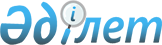 О внесении изменений в решение Байзакского районного маслихата от 24 декабря 2021 года №20-9 "О районном бюджете на 2022–2024 годы"Решение Байзакского районного маслихата Жамбылской области от 15 августа 2022 года № 30-2
      РЕШИЛ:
      1. Внести в решение Байзакского районного маслихата "О районном бюджете на 2022 – 2024 годы" от 24 декабря 2021 года №20-9 (зарегистрировано в Реестре государственной регистрации нормативных правовых актов под № 26040) следующие изменения:
      пункт 1 изложить в новой редакции:
      "1. Утвердить районный бюджет на 2022-2024 годы согласно приложениям 1, 2, 3 к настоящему решению соответственно, в том числе на 2022 год, в следующих объемах:
      1) доходы – 22906243 тысяч тенге, в том числе:
      налоговые поступления – 2043813 тысяч тенге;
      неналоговые поступления – 18245 тысяч тенге;
      поступления от продажи основного капитала – 86055 тысяч тенге;
      поступления трансфертов – 20758130 тысяч тенге;
      2) затраты – 23027233 тысяч тенге;
      3) чистое бюджетное кредитование – 198503 тысяч тенге, в том числе:
      бюджетные кредиты – 225130 тысяч тенге;
      погашение бюджетных кредитов – 26627 тысяч тенге;
      4) сальдо по операциям с финансовыми активами – 0 тысяч тенге, в том числе:
      приобретение финансовых активов – 0 тысяч тенге;
      поступления от продажи финансовых активов государства – 0 тысяч тенге;
      5) дефицит (профицит) бюджета – -223009 тысяч тенге;
      6) финансирование дефицита (использование профицита) бюджета –223009 тысяч тенге, в том числе:
      поступление займов – 225130 тысяч тенге;
      погашение займов – 26627 тысяч тенге;
      используемые остатки бюджетных средств – 120990 тысяч тенге.";
      приложение 1 к указанному решению изложить в новой редакции согласно приложению к настоящему решению. Районный бюджет на 2022 год
					© 2012. РГП на ПХВ «Институт законодательства и правовой информации Республики Казахстан» Министерства юстиции Республики Казахстан
				
      Секретарь Байзакского 

      районного маслихата 

Б. Акбаев
Приложение к решению
Байзакского районного 
маслихата от 15 августа 2022 
года №30-2Приложение 1 к решению
Байзакского районного 
маслихата от 24 декабря 2021 
года № 20-9
Категория
Категория
Категория
Сумма, тысяч тенге
Класс 
Класс 
Класс 
Наименование
Сумма, тысяч тенге
Подкласс 
Подкласс 
1. Доходы
22906243
1
Налоговые поступления
2043813
01
Подоходный налог
774691
1
Корпоративный подоходный налог
85000
2
Индивидуальный подоходный налог
689691
03
Социальный налог
527660
1
Социальный налог
527660
04
Hалоги на собственность
699456
1
Hалоги на имущество
667780
3
Земельный налог
400
4
Hалог на транспортные средства
30776
5
Единый земельный налог
500
05
Внутренние налоги на товары, работы и услуги
30000
2
Акцизы
18000
3
Поступления за использование природных и других ресурсов
2500
4
Сборы за ведение предпринимательской и профессиональной деятельности
9500
07
Прочие налоги
6
1
Прочие налоги
6
08
Обязательные платежи, взимаемые за совершение юридически значимых действий и (или) выдачу документов уполномоченными на то государственными органами или должностными лицами
12000
1
Государственная пошлина
12000
2
Неналоговые поступления
18245
01
Доходы от государственной собственности
895
1
Поступления части чистого дохода государственных предприятий
25
5
Доходы от аренды имущества, находящегося в государственной собственности
820
7
Вознаграждения по кредитам, выданным из государственного бюджета
20
9
Прочие доходы от государственной собственности
30
03
Поступления денег от проведения государственных закупок, организуемых государственными учреждениями, финансируемыми из государственного бюджета
50
1
Поступления денег от проведения государственных закупок, организуемых государственными учреждениями, финансируемыми из государственного бюджета
50
04
Штрафы, пени, санкции, взыскания, налагаемые государственными учреждениями, финансируемыми из государственного бюджета, а также содержащимися и финансируемыми из бюджета (сметы расходов) Национального Банка Республики Казахстан
2300
1
Штрафы, пени, санкции, взыскания, налагаемые государственными учреждениями, финансируемыми из государственного бюджета, а также содержащимися и финансируемыми из бюджета (сметы расходов) Национального Банка Республики Казахстан
2300
06
Прочие неналоговые поступления
15000
1
Прочие неналоговые поступления
15000
3
Поступления от продажи основного капитала
86055
01
Продажа государственного имущества, закрепленного за государственными учреждениями
19555
1
Продажа государственного имущества, закрепленного за государственными учреждениями
19555
03
Продажа земли и материальных активов
66500
1
Продажа земли
65000
2
Продажа материальных активов
1500
4
Поступления трансфертов 
20758130
01
Трансферты из нижестоящих органов государственного управления
23113
3
Трансферты из бюджетов городов районного значения, сел, поселков, сельских округов
23113
02
Трансферты из вышестоящих органов государственного управления
20735017
2
Трансферты из областного бюджета
20735017
Функциональная группа
Функциональная группа
Функциональная группа
Функциональная группа
Функциональная группа
Сумма,
тысяч тенге
Администратор бюджетных программ
Администратор бюджетных программ
Администратор бюджетных программ
Администратор бюджетных программ
Сумма,
тысяч тенге
Программа
Программа
Наименование
2. Затраты
23027233
01
Государственные услуги общего характера
1685908
112
112
Аппарат маслихата района (города областного значения)
48168
001
Услуги по обеспечению деятельности маслихата района (города областного значения)
47468
003
Капитальные расходы государственного органа 
700
122
122
Аппарат акима района (города областного значения)
248565
001
Услуги по обеспечению деятельности акима района (города областного значения)
193351
003
Капитальные расходы государственного органа 
53937
113
Целевые текущие трансферты нижестоящим бюджетам
1277
452
452
Отдел финансов района (города областного значения)
97453
001
Услуги по реализации государственной политики в области исполнения бюджета и управления коммунальной собственностью района (города областного значения)
41499
003
Проведение оценки имущества в целях налогообложения
2468
010
Приватизация, управление коммунальным имуществом, постприватизационная деятельность и регулирование споров, связанных с этим 
3970
018
Капитальные расходы государственного органа 
1260
113
Целевые текущие трансферты нижестоящим бюджетам
48256
453
453
Отдел экономики и бюджетного планирования района (города областного значения)
38225
001
Услуги по реализации государственной политики в области формирования и развития экономической политики, системы государственного планирования и управления района (города областного значения)
37489
004
Капитальные расходы государственного органа 
736
458
458
Отдел жилищно-коммунального хозяйства, пассажирского транспорта и автомобильных дорог района (города областного значения)
1216956
001
Услуги по реализации государственной политики на местном уровне в области жилищно-коммунального хозяйства, пассажирского транспорта и автомобильных дорог
33409
013
Капитальные расходы государственного органа 
280
113
Целевые текущие трансферты нижестоящим бюджетам
1183267
466
466
Отдел архитектуры, градостроительства и строительства района (города областного значения)
14026
040
Развитие объектов государственных органов
14026
493
493
Отдел предпринимательства, промышленности и туризма района (города областного значения)
22515
001
Услуги по реализации государственной политики на местном уровне в области развития предпринимательства, промышленности и туризма
22515
02
Оборона
28649
122
122
Аппарат акима района (города областного значения)
28649
005
Мероприятия в рамках исполнения всеобщей воинской обязанности
4175
007
Мероприятия по профилактике и тушению степных пожаров районного (городского) масштаба, а также пожаров в населенных пунктах, в которых не созданы органы государственной противопожарной службы
24474
03
Общественный порядок, безопасность, правовая, судебная, уголовно-исполнительная деятельность
35661
466
466
Отдел архитектуры, градостроительства и строительства района (города областного значения)
25300
066
Строительство объектов общественного порядка и безопасности
25300
458
458
Отдел жилищно-коммунального хозяйства, пассажирского транспорта и автомобильных дорог района (города областного значения)
10361
021
Обеспечение безопасности дорожного движения в населенных пунктах
10361
06
Социальная помощь и социальное обеспечение
2474948
451
451
Отдел занятости и социальных программ района (города областного значения)
2474948
005
Государственная адресная социальная помощь
460592
002
Программа занятости
1354803
004
Оказание социальной помощи на приобретение топлива специалистам здравоохранения, образования, социального обеспечения, культуры, спорта и ветеринарии в сельской местности в соответствии с законодательством Республики Казахстан
67949
006
Оказание жилищной помощи 
1527
007
Социальная помощь отдельным категориям нуждающихся граждан по решениям местных представительных органов
85282
010
Материальное обеспечение детей с инвалидностью, воспитывающихся и обучающихся на дому
6219
014
Оказание социальной помощи нуждающимся гражданам на дому
86581
023
Обеспечение деятельности центров занятости населения
99344
001
Услуги по реализации государственной политики на местном уровне в области обеспечения занятости и реализации социальных программ для населения
56683
011
Оплата услуг по зачислению, выплате и доставке пособий и других социальных выплат
11066
021
Капитальные расходы государственного органа 
10220
050
Обеспечение прав и улучшение качества жизни лиц с инвалидностью в Республике Казахстан
145774
054
Размещение государственного социального заказа в неправительственных организациях
74800
067
Капитальные расходы подведомственных государственных учреждений и организаций
1182
113
Целевые текущие трансферты нижестоящим бюджетам
12926
07
Жилищно-коммунальное хозяйство
5326032
458
458
Отдел жилищно-коммунального хозяйства, пассажирского транспорта и автомобильных дорог района (города областного значения)
500
033
Проектирование, развитие и (или) обустройство инженерно-коммуникационной инфраструктуры
500
463
463
Отдел земельных отношений района (города областного значения)
7746
016
Изъятие земельных участков для государственных нужд
7746
466
466
Отдел архитектуры, градостроительства и строительства района (города областного значения)
2311813
004
Проектирование, развитие и (или) обустройство инженерно-коммуникационной инфраструктуры
2311813
458
458
Отдел жилищно-коммунального хозяйства, пассажирского транспорта и автомобильных дорог района (города областного значения)
3001888
012
Функционирование системы водоснабжения и водоотведения
15595
058
Развитие системы водоснабжения и водоотведения в сельских населенных пунктах
2986293
016
Обеспечение санитарии населенных пунктов
500
018
Благоустройство и озеленение населенных пунктов
3585
08
Культура, спорт, туризм и информационное пространство
745913
455
455
Отдел культуры и развития языков района (города областного значения)
314349
003
Поддержка культурно-досуговой работы
285908
009
Обеспечение сохранности историко - культурного наследия и доступа к ним 
28441
466
466
Отдел архитектуры, градостроительства и строительства района (города областного значения)
18688
011
Развитие объектов культуры
18688
465
465
Отдел физической культуры и спорта района (города областного значения)
131429
001
Услуги по реализации государственной политики на местном уровне в сфере физической культуры и спорта
18075
005
Развитие массового спорта и национальных видов спорта 
75335
006
Проведение спортивных соревнований на районном (города областного значения) уровне
5000
007
Подготовка и участие членов сборных команд района (города областного значения) по различным видам спорта на областных спортивных соревнованиях
11719
113
Целевые текущие трансферты нижестоящим бюджетам
21300
466
466
Отдел архитектуры, градостроительства и строительства района (города областного значения)
500
008
Развитие объектов спорта
500
455
455
Отдел культуры и развития языков района (города областного значения)
124545
006
Функционирование районных (городских) библиотек
123445
007
Развитие государственного языка и других языков народа Казахстана
1100
456
456
Отдел внутренней политики района (города областного значения)
30106
002
Услуги по проведению государственной информационной политики через газеты и журналы 
30106
455
455
Отдел культуры и развития языков района (города областного значения)
23425
001
Услуги по реализации государственной политики на местном уровне в области развития языков и культуры
19343
032
Капитальные расходы подведомственных государственных учреждений и организаций
4082
456
456
Отдел внутренней политики района (города областного значения)
102871
001
Услуги по реализации государственной политики на местном уровне в области информации, укрепления государственности и формирования социального оптимизма граждан
35802
003
Реализация мероприятий в сфере молодежной политики
65972
006
Капитальные расходы подведомственных государственных учреждений и организаций
1097
10
Сельское, водное, лесное, рыбное хозяйство, особо охраняемые природные территории, охрана окружающей среды и животного мира, земельные отношения
106584
462
462
Отдел сельского хозяйства района (города областного значения)
38728
001
Услуги по реализации государственной политики на местном уровне в сфере сельского хозяйства
38362
006
Капитальные расходы государственного органа
366
463
463
Отдел земельных отношений района (города областного значения)
57422
001
Услуги по реализации государственной политики в области регулирования земельных отношений на территории района (города областного значения)
30218
006
Землеустройство, проводимое при установлении границ районов, городов областного значения, районного значения, сельских округов, поселков, сел
23439
007
Капитальные расходы государственного органа 
667
113
Целевые текущие трансферты нижестоящим бюджетам
3098
453
453
Отдел экономики и бюджетного планирования района (города областного значения)
10434
099
Реализация мер по оказанию социальной поддержки специалистов
10434
11
Промышленность, архитектурная, градостроительная и строительная деятельность
146970
466
466
Отдел архитектуры, градостроительства и строительства района (города областного значения)
146970
001
Услуги по реализации государственной политики в области строительства, улучшения архитектурного облика городов, районов и населенных пунктов области и обеспечению рационального и эффективного градостроительного освоения территории района (города областного значения)
34738
013
Разработка схем градостроительного развития территории района, генеральных планов городов районного (областного) значения, поселков и иных сельских населенных пунктов
12500
015
Капитальные расходы государственного органа
47596
113
Целевые текущие трансферты нижестоящим бюджетам
52136
12
Транспорт и коммуникации
82250
458
458
Отдел жилищно-коммунального хозяйства, пассажирского транспорта и автомобильных дорог района (города областного значения)
82250
023
Обеспечение функционирования автомобильных дорог
43796
045
Капитальный и средний ремонт автомобильных дорог районного значения и улиц населенных пунктов
37454
037
Субсидирование пассажирских перевозок по социально значимым городским (сельским), пригородным и внутрирайонным сообщениям
1000
13
Прочие
360681
452
452
Отдел финансов района (города областного значения)
20000
012
Резерв местного исполнительного органа района (города областного значения) 
20000
455
455
Отдел культуры и развития языков района (города областного значения)
115439
052
Реализация мероприятий по социальной и инженерной инфраструктуре в сельских населенных пунктах в рамках проекта "Ауыл-Ел бесігі"
115439
466
466
Отдел архитектуры, градостроительства и строительства района (города областного значения)
225242
079
Развитие социальной и инженерной инфраструктуры в сельских населенных пунктах в рамках проекта "Ауыл-Ел бесігі"
225242
14
Обслуживание долга
30
452
452
Отдел финансов района (города областного значения)
30
013
Обслуживание долга местных исполнительных органов по выплате вознаграждений и иных платежей по займам из областного бюджета
30
15
Трансферты
12033607
452
452
Отдел финансов района (города областного значения)
12033607
006
Возврат неиспользованных (недоиспользованных) целевых трансфертов
4
024
Целевые текущие трансферты из нижестоящего бюджета на компенсацию потерь вышестоящего бюджета в связи с изменением законодательства
11276248
038
Субвенции
657168
054
Возврат сумм неиспользованных (недоиспользованных) целевых трансфертов, выделенных из республиканского бюджета за счет целевого трансферта из Национального фонда Республики Казахстан
100187
3.Чистое бюджетное кредитование
198503
Бюджетные кредиты
225130
10
Сельское, водное, лесное, рыбное хозяйство, особо охраняемые природные территории, охрана окружающей среды и животного мира, земельные отношения
225130
453
453
Отдел экономики и бюджетного планирования района (города областного значения)
225130
006
Бюджетные кредиты для реализации мер социальной поддержки специалистов социальной сферы сельских населенных пунктов
225130
Категория 
Категория 
Категория 
Категория 
Категория 
Категория 
Класс 
Класс 
Класс 
Класс 
Класс 
Подкласс
Подкласс
Подкласс
Подкласс
Наименование 
Наименование 
Наименование 
Наименование 
5
Погашение бюджетных кредитов
26627
01
Погашение бюджетных кредитов
26627
1
1
Погашение бюджетных кредитов, выданных из государственного бюджета
26627
Функциональная группа
Функциональная группа
Функциональная группа
Функциональная группа
Функциональная группа
Администратор бюджетгной программы
Администратор бюджетгной программы
Администратор бюджетгной программы
Администратор бюджетгной программы
Программа
Программа
Программа
Наименование 
Наименование 
4. Сальдо по операциям с финансовыми активами
0
13
Прочие
0
452
Отдел финансов района (города областного значения)
0
014
014
Формирование или увеличение уставного капитала юридических лиц
0
Категория 
Категория 
Категория 
Категория 
Категория 
Категория 
Класс 
Класс 
Класс 
Класс 
Класс 
Подкласс 
Подкласс 
Подкласс 
Подкласс 
Наименование
Наименование
Наименование
6
Поступления от продажи финансовых активов государства
0
01
Поступления от продажи финансовых активов государства
0
1
1
Поступления от продажи финансовых активов внутри страны
0
Функциональная группа
Функциональная группа
Функциональная группа
Функциональная группа
Функциональная группа
Администратор бюджетной программы
Администратор бюджетной программы
Администратор бюджетной программы
Администратор бюджетной программы
Администратор бюджетной программы
Программа 
Программа 
Программа 
Программа 
Наименование
Наименование
Наименование
5.Дефицит бюджета (профицит)
-223009
6. Финансирование дефицита бюджета (использование профицита)
223009
Категория 
Категория 
Категория 
Категория 
Категория 
Категория 
Класс 
Класс 
Класс 
Класс 
Класс 
Подкласс 
Подкласс 
Подкласс 
Подкласс 
Наименование 
Наименование 
Наименование 
Наименование 
7
Поступления займов
225130
01
Внутренние государственные займы
225130
2
2
Договора по займам
225130
8
Используемые остатки бюджетных средств
120990
1
Остатки бюджетных средств
120990
1
1
Остатки бюджетных средств
120990
2 
2 
Остатки бюджетных средств на конец отчетного периода
0
Функциональная группа 
Функциональная группа 
Функциональная группа 
Функциональная группа 
Функциональная группа 
Функциональная группа 
Администратор бюджетной программы 
Администратор бюджетной программы 
Администратор бюджетной программы 
Администратор бюджетной программы 
Администратор бюджетной программы 
Программа 
Программа 
Программа 
Программа 
Наименоавание 
Наименоавание 
Наименоавание 
Наименоавание 
16
Погашение займов
26627
452
Отдел финансов района (города областного значения)
26627
008
008
Погашение долга местного исполнительного органа перед вышестоящим бюджетом
26627